Dnia 12 kwietnia 2018 roku odbyła się zbiórka krwi na terenie Szpitala, zatytułowana  „Młodzież dla młodzieży”. W akcji uczestniczyła głownie uczniowie szkół ponadgimnazjalnych w Grudziądzu. Nagrodą był puchar dyrektora szpitala Marka Nowaka dla szkoły ,która wykazała się najwyższą frekwencją.Nagrodę zdobyła nasza szkoła –ZSGH w Grudziądzu. Organizatorem akcji była Izabela Pytyńska, a w akcji uczestniczyło 18 uczniów naszej szkoły.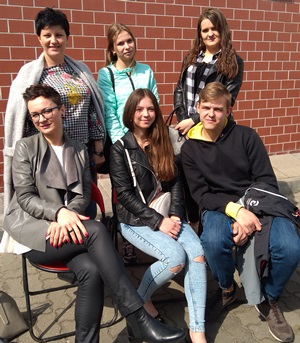 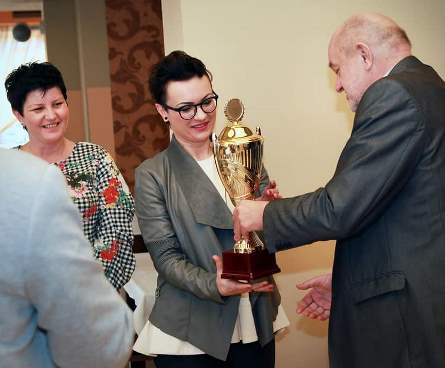 